Творческий конкурс поделок «Новогодние ОЧуМелки»Номинация: «Символ 2014»Описание процесса изготовленияНам потребуется пластилин, вязальные нитки, крючок, стразы ( можно бисер), диск, вата.              Из пластилина лепим лошадь. Фото 1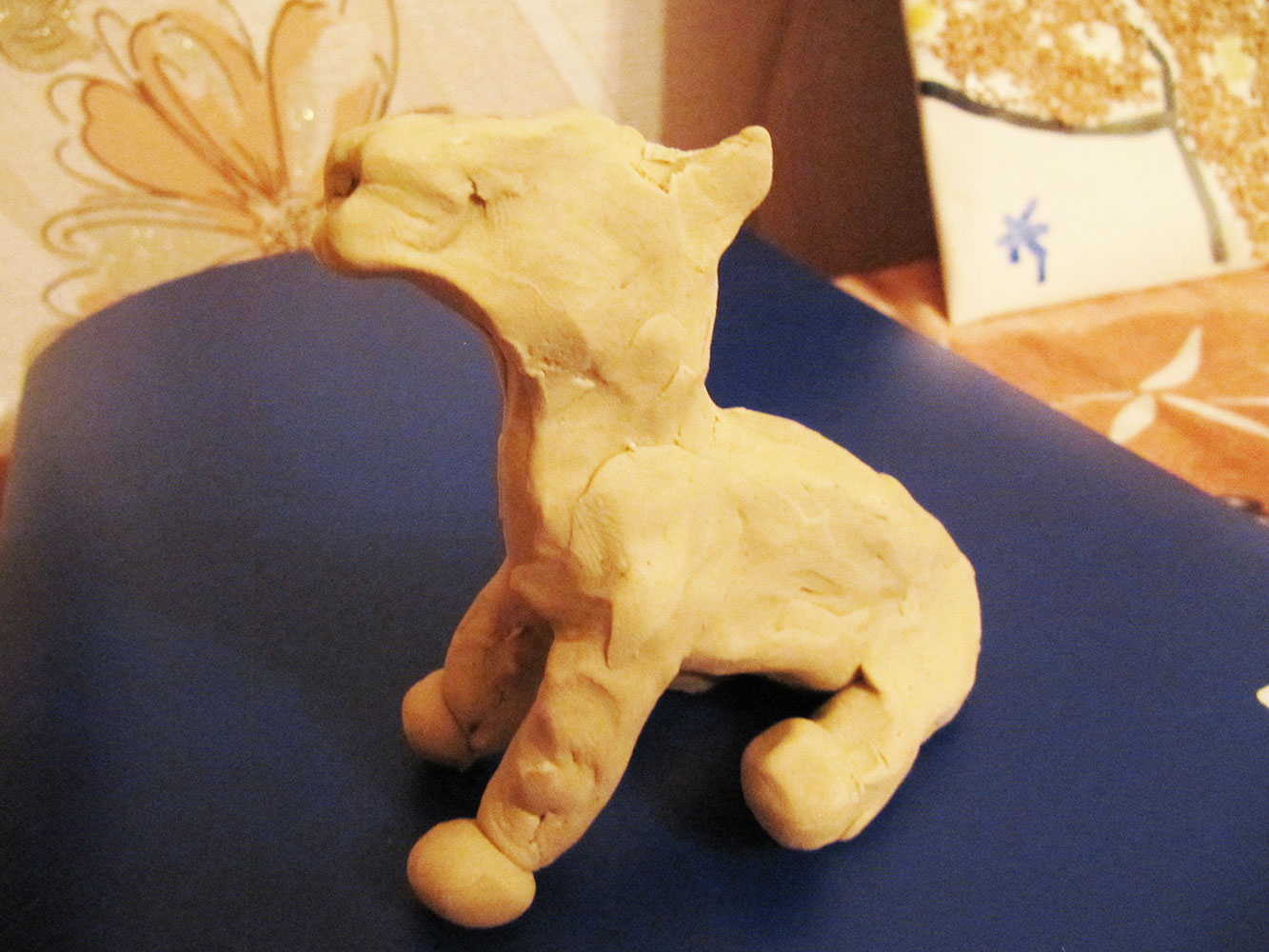 Берем вязальные нитки и нарезаем из них на гриву и на хвост. Делаем уздечку. Фото 2 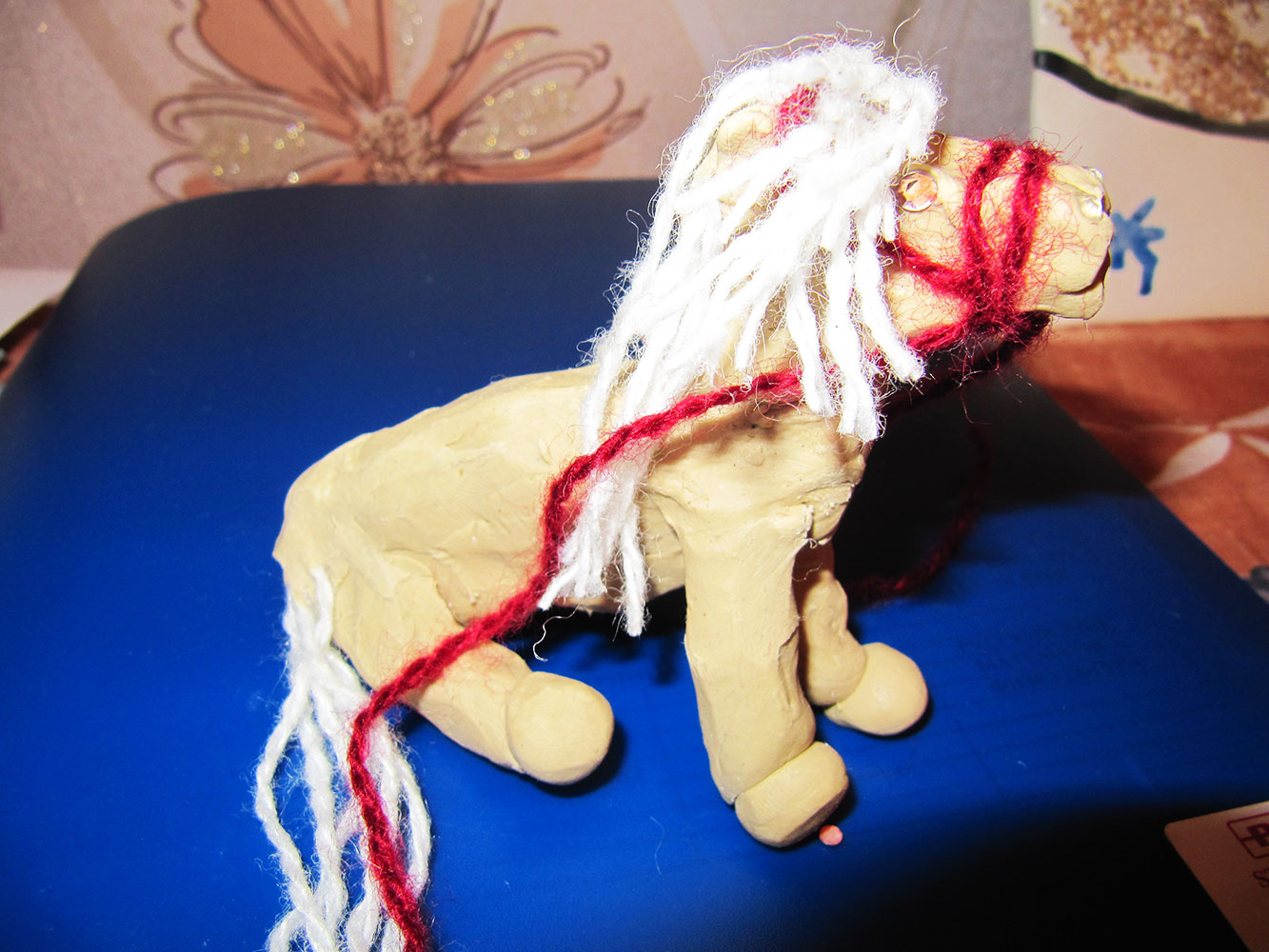 Лошадь полностью облепляем стразами или бисером. Фото 3 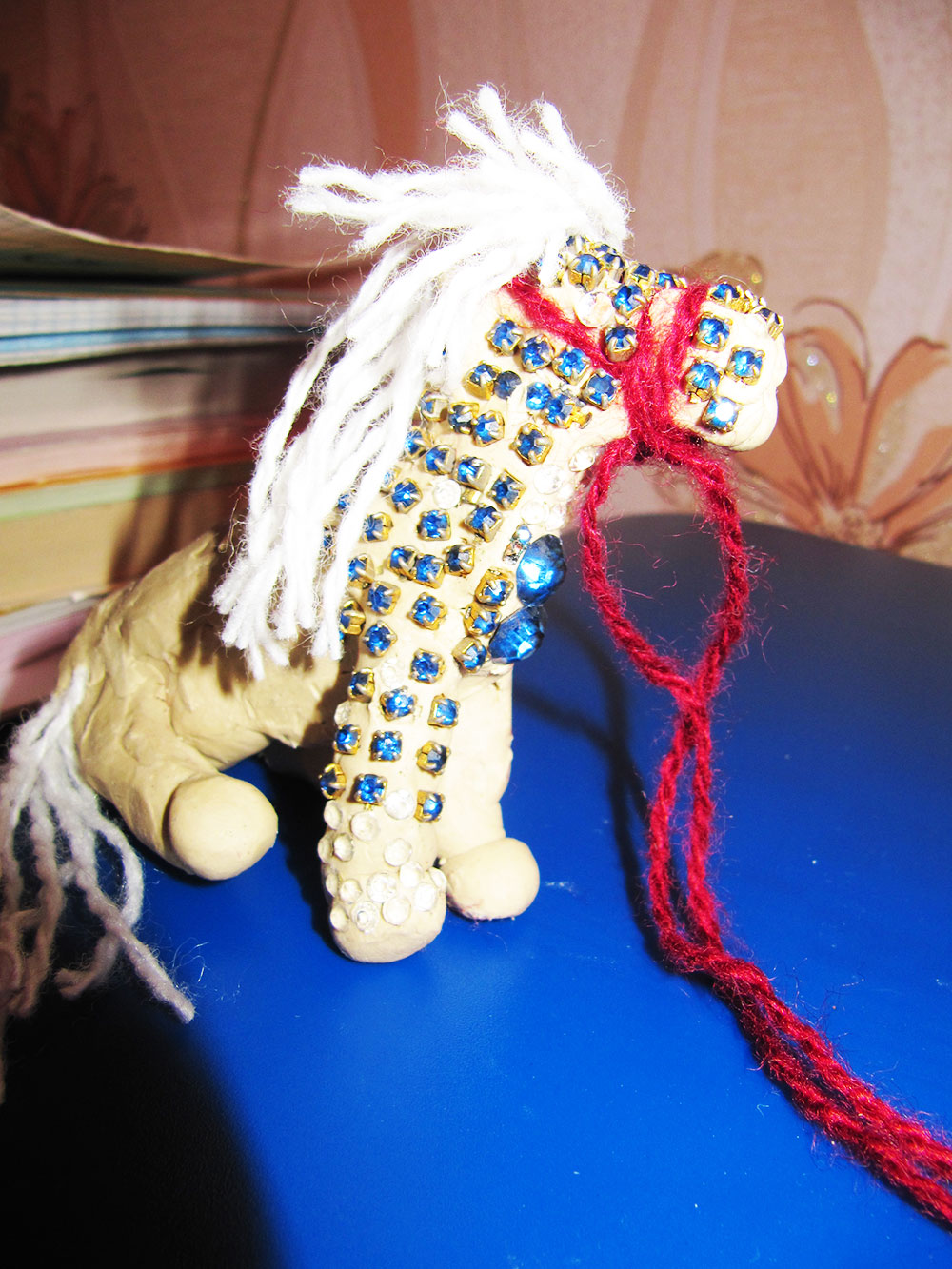 Вяжем крючком небольшой кружок и из него делаем седло. Седло закрепляем чем-нибудь острым с закруглением вверху. Фото 4 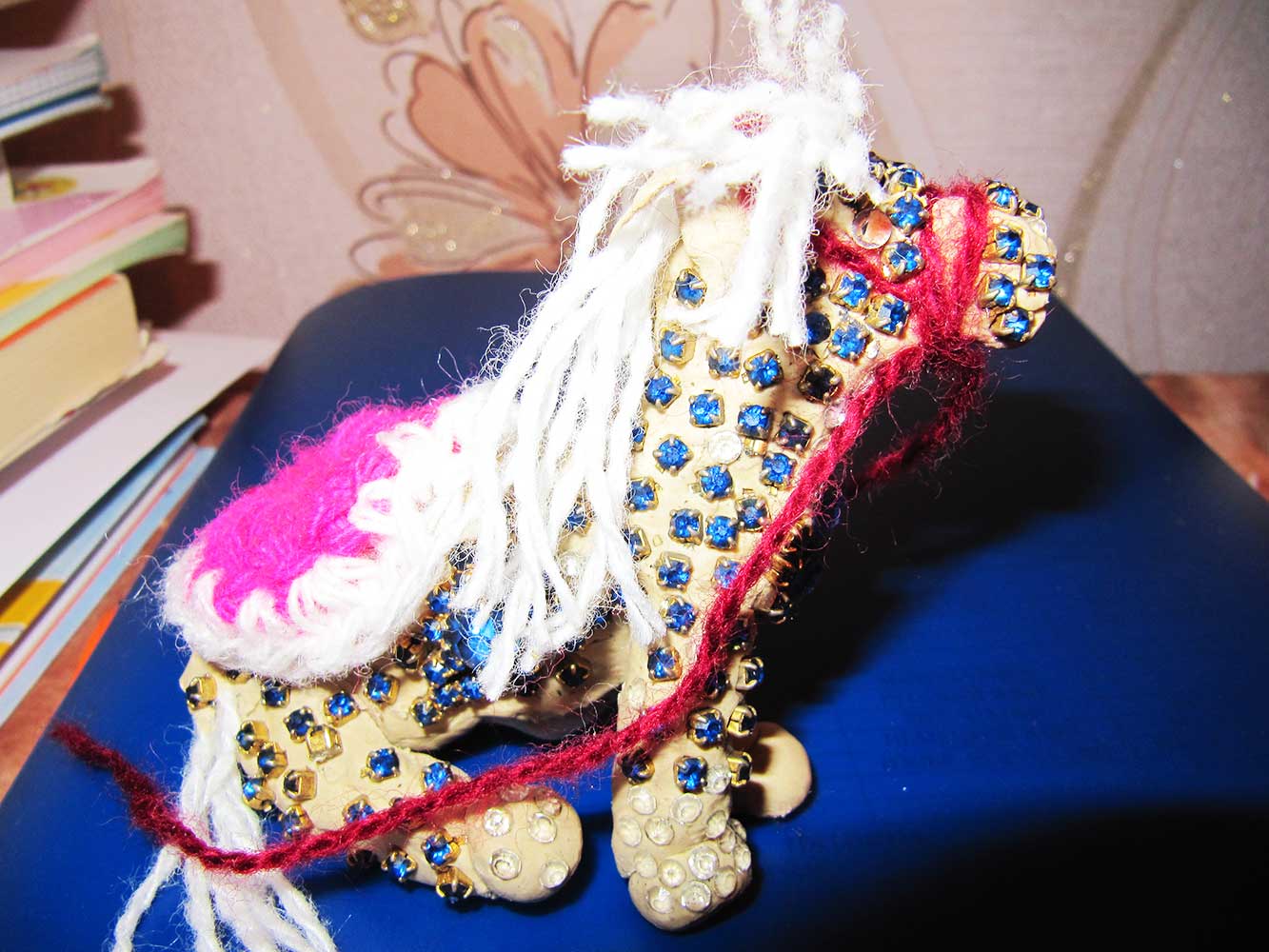 Сделанную лошадь ставим на диск, а вокруг обкладываем ватой. Сверху можно посыпать конфетти или мешурой. Поделка готова.2. Фото готовой работыФото 5 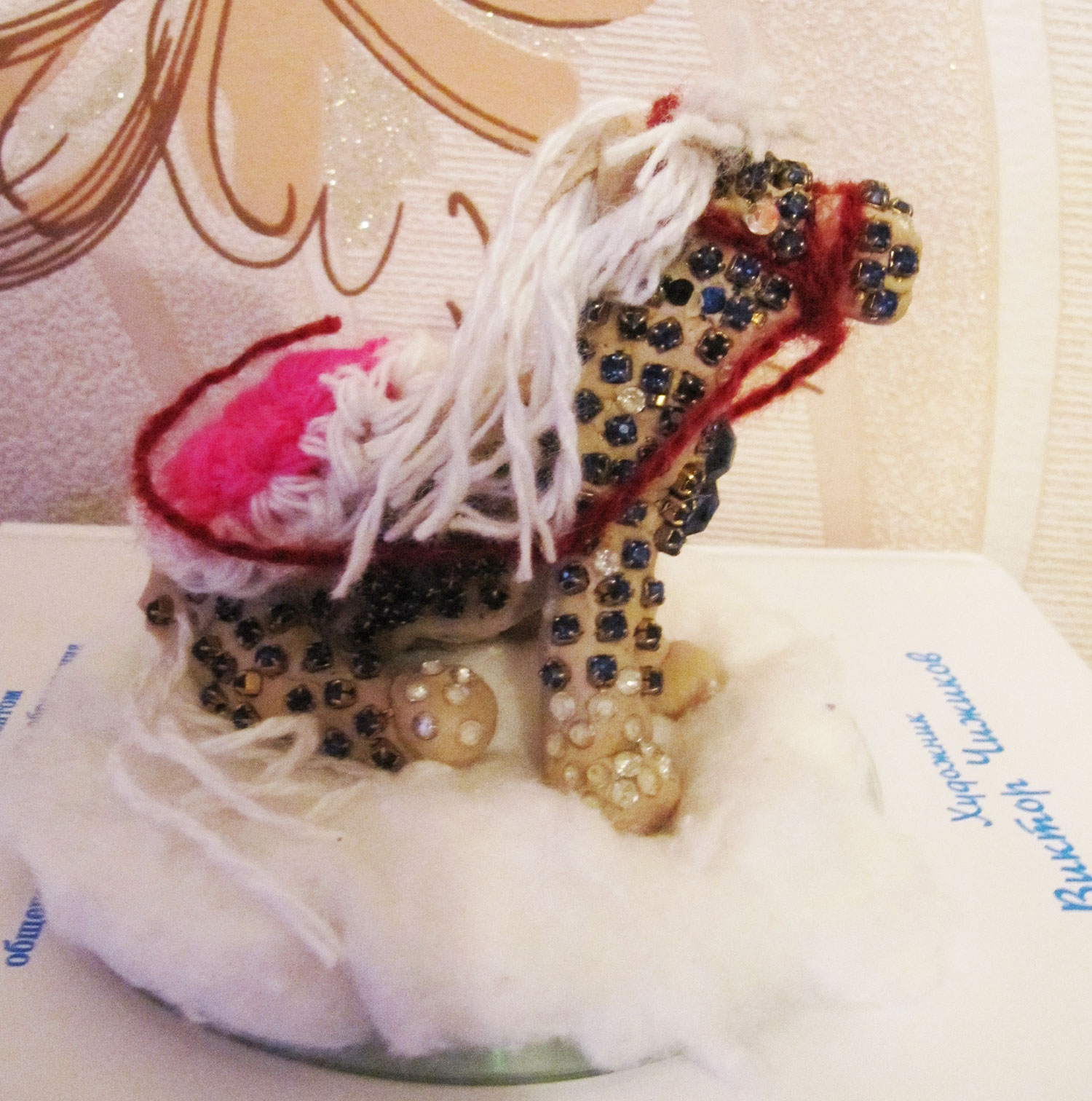 Мои работы размещены по следующим адресам:http://pedsovet.org/component/option,com_mtree/task,viewlink/link_id,128927/Itemid,6/ http://www.odnoklassniki.ru/profile/575742497318/photos 